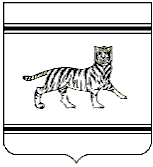 Муниципальное образование «Ленинский муниципальный район»Еврейской автономной областиАДМИНИСТРАЦИЯ МУНИЦИПАЛЬНОГО РАЙОНАПОСТАНОВЛЕНИЕс. ЛенинскоеО внесении изменений в постановление администрации муниципального района от 17.03.2015 № 107 «Об утверждении ведомственной целевой программы «Развитие системы дошкольного образования в Ленинском муниципальном районе на 2015-2017 годы»На основании Устава муниципального образования «Ленинский муниципальный район», в соответствии с постановлением администрации муниципального района от 26.01.2015 № 11 «Об утверждении Порядка разработки, утверждения и реализации муниципальных программ муниципального образования «Ленинский муниципальный район», Перечнем муниципальных программ, предлагаемых к финансированию в 2016 году и плановом периоде 2017-2020 годов, утвержденным постановлением администрации муниципального района от 17.12.2015 № 721 администрация муниципального районаПОСТАНОВЛЯЕТ:1. Внести в постановление администрации муниципального района от 17.03.2015 № 107 «Об утверждении ведомственной целевой программы «Развитие системы дошкольного образования в Ленинском муниципальном районе на 2015-2017 годы» (с изменениями от 14.08.2015 № 468, от 25.09.2015 № 552, от 31.12.2015 № 768) следующие изменения:1.1. В наименовании постановления слова «ведомственной целевой» заменить словами «муниципальной».1.2. В преамбуле постановления слова «от 21.11.2014 № 789 «Об утверждении порядка ведомственных целевых программ, их утверждения и реализации» заменить словами «от 26.01.2015 № 11 «Об утверждении Порядка разработки, утверждения и реализации муниципальных программ муниципального образования «Ленинский муниципальный район»».1.3. Пункт 1 постановления изложить в следующей редакции:«1. Утвердить муниципальную программу «Развитие системы дошкольного образования в Ленинском муниципальном районе на 2015-2017 годы».».1.4. Пункт 2 постановления изложить в следующей редакции:«2. Контроль за исполнением настоящего постановления возложить на заместителя главы администрации муниципального района по социальным вопросам О.П. Комарову».1.5. Муниципальную программу «Развитие системы дошкольного образования в Ленинском муниципальном районе на 2015-2017 годы» изложить в новой редакции, согласно приложению к настоящему постановлению.2. Контроль за исполнением настоящего постановления возложить на заместителя главы администрации муниципального района по социальным вопросам О.П. Комарову.3. Опубликовать настоящее постановление в газете «Амурская нива».4. Настоящее постановление вступает в силу после дня его официального опубликования.Глава администрациимуниципального района  	    В.А. СамковГотовил:СОГЛАСОВАНО                                  СОГЛАСОВАНО    Приложение     к постановлению администрации    муниципального района    от			№«Муниципальная программа«Развитие системы дошкольного образования в Ленинском муниципальном районе на 2015-2017 годы»с. Ленинское2015 год1. Паспорт муниципальной программы муниципального образования «Ленинский муниципальный район»2. Содержание, проблемы и обоснование необходимости ее решения программными методамиНа территории Ленинского муниципального района на сегодняшний момент функционирует 14 муниципальных дошкольных образовательных учреждений реализующих дошкольное образование.По состоянию на 01.09.2014 года в Ленинском муниципальном районе проживает 2088 детей в возрасте от рождения до 7 лет, из них посещают детские сады 896 человек (43%). Серьезная проблема на сегодняшний день – переуплотнение мест в детских садах с. Ленинское. Одним из важных вопросов Программы должен стать вопрос укрепления материальной базы детских садов района и их оснащения. В настоящее время большая часть зданий детских садов нуждается в тщательном техническом обследовании и капитальном ремонте. Более двадцати лет дошкольные учреждения не приобретали основного оборудования. Длительное время не производилась замена вышедшего из строя технологического оборудования, хозяйственного инвентаря, учебно-наглядных пособий. Пришли в негодность малые архитектурные формы на территориях детских садов, теневые навесы. Требуют замены и обновления зеленые насаждения территорий, ограждения.Материально-техническая база большинства учреждений дошкольного образования требует обновления: требует замены твердый инвентарь - особенно остро стоит вопрос о замене детских столов и стульчиков. В связи с этим является актуальным вопрос о замене детской мебели.Программа «Развитие системы дошкольного образования в Ленинском муниципальном районе на 2015-2017 годы» ориентируется на те проблемы, решение которых может способствовать всестороннему развитию дошкольного учреждения, повышению качества дошкольного образования, увеличению охвата детей в Ленинском муниципальном районе в возрасте от 1 года до 7 лет дошкольным образованием.3. Цели, задачи, этапы и сроки реализации программы3.1.Цели и задачи программыЦель - создание материально-технических условий, направленных на обеспечение общедоступного дошкольного образования детей Ленинского муниципального района, функционирование и развитие системы дошкольного образования.Задачи:1) повышение качества дошкольного образования, укрепление здоровья детей, улучшение условий их содержания в детских садах и подготовки к обучению в школе;2) совершенствование материально-технической базы учреждений дошкольного образования;3) поддержка творчески работающих педагогических работников образовательных учреждений района, реализующих основную общеобразовательную программу дошкольного образования.3.2. Этапы и сроки реализации программыТаблица 14. Система программных мероприятийТаблица 25. Ресурсное обеспечение реализации программТаблица 36. Оценка эффективности реализации программыРеализация мероприятий программы в период 2015 - 2017 годов позволит обеспечить: - сохранение сети дошкольных образовательных учреждений;- оснащение ДОУ твёрдым инвентарём, что позволит обеспечить стабильное функционирование системы МКДОУ;- повышение уровня комфортности дошкольных образовательных учреждений, что будет способствовать созданию условий для сохранения здоровья детей и сотрудников детских садов;- укрепление материально-технической базы детских садов;- повышение качества проведения конкурсов профессионального мастерства и на лучшее дошкольное образовательное учреждение.»Начальник отдела образования администрации муниципального района «____» _______________ 2016 г.И.А. ЛеонтьеваУправляющий делами администрации муниципального района«____» ______________ 2016 г.Т.А. РешетнякНачальник юридического отдела администрации муниципального района«____» ______________ 2016 гА.М. СтешинаЗаместитель главы администрации муниципального района                                    О.П. Комарова«_____» ________________ 2016 г.Начальник финансового отдела администрации муниципального района                                             Ж.А. Рошу«_____» _________________ 2016 г.Наименование программы«Развитие системы дошкольного образования в Ленинском муниципальном районе на 2015-2017 годы»Ответственный исполнительОтдел образования администрации муниципального районаЦель программыСоздание материально-технических условий, направленных на обеспечение общедоступного дошкольного образования детей Ленинского муниципального района, функционирование и развитие системы дошкольного образованияОсновные задачи программы1) повышение качества дошкольного образования, укрепление здоровья детей, улучшение условий их содержания в детских садах и подготовки к обучению в школе; 2)совершенствование материально-технической базы учреждений дошкольного образования;3)поддержка творчески работающих педагогических работников образовательных учреждений района, реализующих основную общеобразовательную программу дошкольного образованияСроки и этапы реализации программыпервый этап – 2015 годвторой этап – 2016 годтретий этап – 2017 годИсполнители основных мероприятий программыОтдел образования администрации муниципального районаОбъемы финансирования программыВсего – 2 147,2 тыс. рублей, в том числепо годам:2015 – 1 937,2 тысяч рублей;2016 – 30,0 тысяч рублей;2017 – 180,0 тысяч рублейИсточники финансирования программыБюджет муниципального районаОжидаемые конечные результатыреализации программыУкрепление материально-технической базы детских садов№п/пНаименование этапаПериод реализацииОжидаемые результаты1.Первый этап2015 год1.Укрепление материально-технической базы детских садов.2.Распространение передового педагогического опыта в системе дошкольного образования Ленинского муниципального района2.Второй этап2016 год1.Укрепление материально-технической базы детских садов.2.Распространение передового педагогического опыта в системе дошкольного образования Ленинского муниципального района3.Третий этап2017 год1.Укрепление материально-технической базы детских садов.2.Распространение передового педагогического опыта в системе дошкольного образования Ленинского муниципального района№ п/пНаименование муниципальной программы, ведомственной целевой программыОтветствен-ный исполнитель, соисполнитель, участникиСрок реализацииОжидаемый результат в количественном измеренииПоследствия не реализации государственной программы, ведомственной целевой программыПоследствия не реализации государственной программы, ведомственной целевой программыОбъем финансирования, рублей12345667Муниципальная программаМуниципальная программаМуниципальная программаМуниципальная программаМуниципальная программаМуниципальная программаМуниципальная программаМуниципальная программаНаименование задачи: 1. Укрепление материально-технической базы дошкольных образовательных учрежденийНаименование задачи: 1. Укрепление материально-технической базы дошкольных образовательных учрежденийНаименование задачи: 1. Укрепление материально-технической базы дошкольных образовательных учрежденийНаименование задачи: 1. Укрепление материально-технической базы дошкольных образовательных учрежденийНаименование задачи: 1. Укрепление материально-технической базы дошкольных образовательных учрежденийНаименование задачи: 1. Укрепление материально-технической базы дошкольных образовательных учрежденийНаименование задачи: 1. Укрепление материально-технической базы дошкольных образовательных учреждений1.1.Приобретение твёрдого инвентаряОтдел образования администрации Ленинского района2017 годПриобретение твердого инвентаря для дошкольных учреждений Снижение качества дошкольного образования150 000,0150 000,01.2.Ремонт здания муниципального казенного дошкольного образовательного учреждения «Детский сад с. Бабстово»Отдел образования администрации Ленинского района2015 годРемонт здания детского сада с. БабстовоСнижение качества дошкольного образования1 907 200,01 907 200,0Наименование задачи: 2. Поддержка творчески работающих педагогических работников Наименование задачи: 2. Поддержка творчески работающих педагогических работников Наименование задачи: 2. Поддержка творчески работающих педагогических работников Наименование задачи: 2. Поддержка творчески работающих педагогических работников Наименование задачи: 2. Поддержка творчески работающих педагогических работников Наименование задачи: 2. Поддержка творчески работающих педагогических работников Наименование задачи: 2. Поддержка творчески работающих педагогических работников 2.1.Муниципальный фестиваль«Радуга талантов»с. ЛенинскоеОтдел образования администрации Ленинского района2015 год2016 год2017 годПроведение муниципального фестиваля «Радуга талантов»Снижение качества дошкольного образованияСнижение качества дошкольного образования10 000,012 000,013 000,02.2Профессиональный конкурс «Лучший педагог ДОУ» с. ЛенинскоеОтдел образования администрации Ленинского района2015 год2016 год2017 годПроведение конкурса «Лучший педагог ДОУ»Снижение качества дошкольного образованияСнижение качества дошкольного образования10 000,012 000,012 000,02.3Районное родительское собрание                     с. ЛенинскоеОтдел образования администрации Ленинского района2015 год2017 годПроведение районного родительского собранияСнижение качества дошкольного образованияСнижение качества дошкольного образования5 000,05 000,02.4Смотр-конкурс на лучшее оформление участков ДОУ с. ЛенинскоеОтдел образования администрации Ленинского района2015 годПроведение конкурса на лучшее оформление участков ДОУСнижение качества дошкольного образованияСнижение качества дошкольного образования5 000,02.5Конкурс «Программа летнего отдыха в ДОУ»Отдел образования администрации Ленинского района2016 годПроведение конкурса «Программа летнего отдыха в ДОУ»Снижение качества дошкольного образованияСнижение качества дошкольного образования6 000,0№ п/пНаименование и мероприятия муниципальной программы, ведомственной целевой программыИсточники ресурсного обеспеченияОценка расходов (тыс. рублей), годОценка расходов (тыс. рублей), годОценка расходов (тыс. рублей), годОценка расходов (тыс. рублей), год№ п/пНаименование и мероприятия муниципальной программы, ведомственной целевой программыИсточники ресурсного обеспеченияВсего2015 год2016 год2017 годМуниципальная программаВсего2 147,21 937,230,0180,0Областной бюджетФедеральный бюджетБюджет муниципального образования2 147,21 937,230,0180,0Внебюджетные источники1.1Приобретение твёрдого инвентаряВсего150,0150,0Областной бюджетФедеральный бюджетБюджет муниципального образования150,0150,0Внебюджетные источники1.2Ремонт здания муниципального казенного дошкольного образовательного учреждения «Детский сад с. Бабстово»Всего1907,21907,2Областной бюджетФедеральный бюджетБюджет муниципального образования1907,21907,2Внебюджетные источники2.1.Муниципальный фестиваль«Радуга талантов»с. ЛенинскоеВсего35,010,012,013,0Областной бюджетФедеральный бюджетБюджет муниципального образования35,010,012,013,0Внебюджетные источники2.2Профессиональный конкурс «Лучший педагог ДОУ» с. ЛенинскоеВсего34,010,012,012,0Областной бюджетФедеральный бюджетБюджет муниципального образования34,010,012,012,0Внебюджетные источники2.3Районное родительское собрание                     с. ЛенинскоеВсего10,05,05,0Областной бюджетФедеральный бюджетБюджет муниципального образования10,05,05,0Внебюджетные источники2.4Смотр-конкурс на лучшее оформление участков ДОУ с. ЛенинскоеВсего5,05,0Областной бюджетФедеральный бюджетБюджет муниципального образования5,05,0Внебюджетные источники2.5Конкурс «Программа летнего отдыха в ДОУ»Всего6,06,0Областной бюджетФедеральный бюджетБюджет муниципального образования6,06,0Внебюджетные источники